МУНИЦИПАЛЬНОЕ БЮДЖЕТНОЕ УЧРЕЖДЕНИЕДОПОЛНИТЕЛЬНОГО ОБРАЗОВАНИЯ «ДЕТСКАЯ ШКОЛА ИСКУССТВ №2 ИМ. В.П. ТРИФОНОВА»Г. ВОЛОГДЫ ДОПОЛНИТЕЛЬНАЯ ОБЩЕРАЗВИВАЮЩАЯ ОБЩЕОБРАЗОВАТЕЛЬНАЯ ПРОГРАММА В ОБЛАСТИ МУЗЫКАЛЬНОГО ИСКУССТВА«Инструментальное исполнительство»ПРОГРАММАпо учебному предмету«Фортепиано»Вологда 2017 г.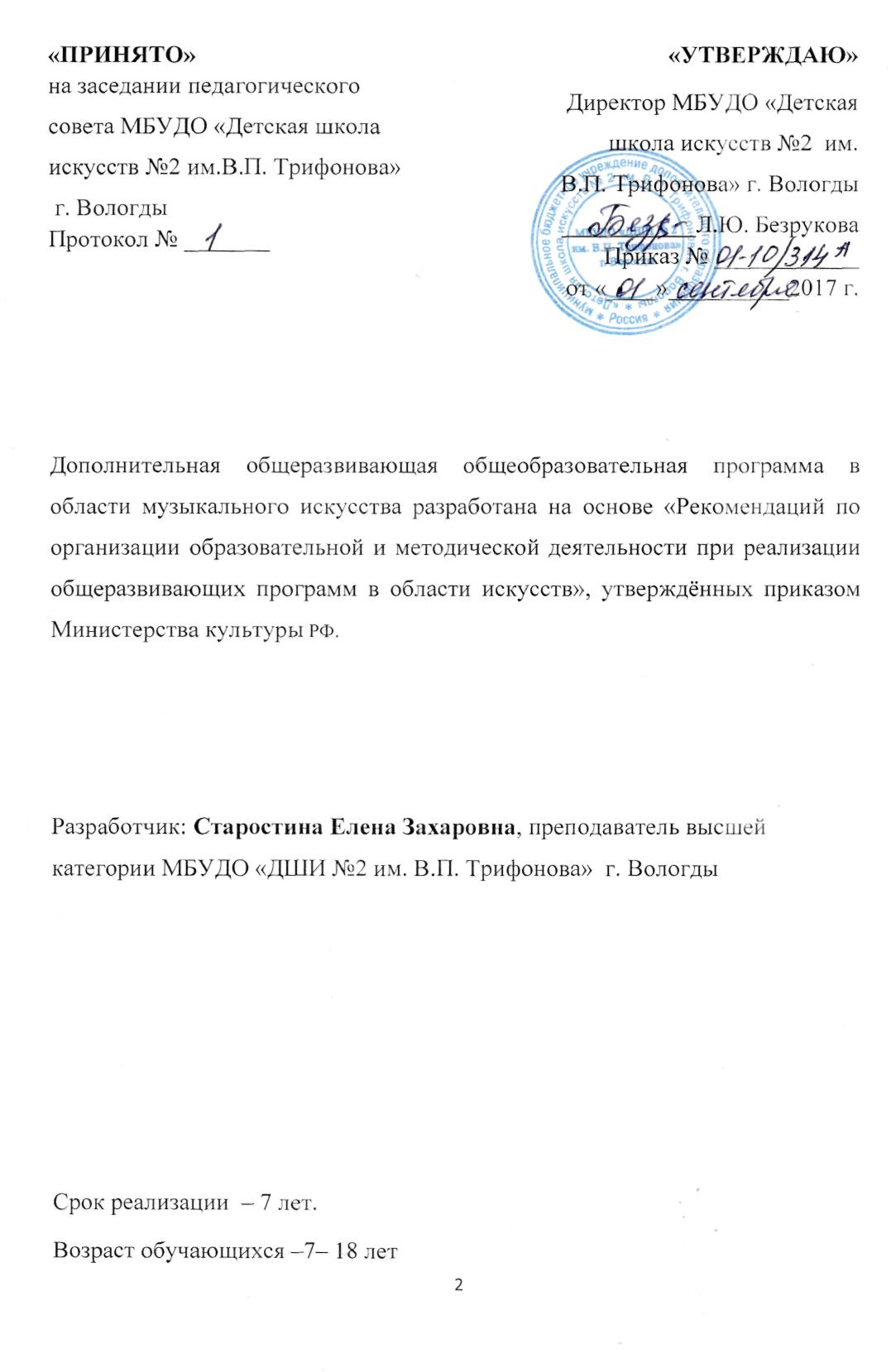 Содержание:I.	Пояснительная записка	………………………………………………….4						II.	Содержание учебного предмета………………………………………...8						III.	Требования к уровню подготовки учащихся…………………………..9			IV.	Формы и методы контроля, система оценок …………………………15				 V.	Методическое обеспечение учебного процесса	……………………...17		VI.	Список литературы и средств обучения ……………………………...34ПОЯСНИТЕЛЬНАЯ ЗАПИСКАХарактеристика учебного предмета, его место и роль в образовательном процессеПрограмма учебного предмета «Фортепиано» разработана на основе «Рекомендаций по организации образовательной и методической деятельности при реализации общеразвивающих программ в области искусств», утвержденных приказом Министерства культуры Российской Федерации, а также с учетом многолетнего педагогического опыта в области фортепианного исполнительства в детских школах искусств.Предлагаемая программа рассчитана на 7-летний срок обучения.Данная программа предполагает достаточную свободу в выборе репертуара и направлена, прежде всего, на развитие интересов самого обучающегося.Недельная нагрузка по предмету «Фортепиано» составляет 2 часа в неделю. Занятия проходят в индивидуальной форме. Эффективным способом музыкального развития детей является игра в ансамбле, в том числе, с педагогом, позволяющая совместными усилиями создавать художественно-осмысленные трактовки произведений, развивающая умение слушать друг друга, гармонический слух, формирующая навыки игры ритмично, синхронно. Ансамблевое музицирование  доставляет большое удовольствие ученикам и позволяет им уже на первом этапе обучения почувствовать себя музыкантами. А позитивные эмоции всегда являются серьезным стимулом в индивидуальных занятиях музыкой.Срок реализации учебного предметаПри реализации программы учебного предмета «Фортепиано» со сроком обучения 7 лет, продолжительность учебных занятий с 1 по 7 годы обучения составляет 34 недели в год. Сведения о затратах учебного времениТаблица 1Объем учебного времени, предусмотренный учебным планом образовательного учреждения на реализацию учебного предметаОбщая трудоемкость учебного предмета «Фортепиано» при 7-летнем сроке обучения составляет 952 часа.  Из них: 476 часов – аудиторные занятия, 476 часов – самостоятельная работа. Форма проведения учебных занятийЗанятия проводятся в индивидуальной форме, возможно чередование индивидуальных занятий и игра в ансамбле. Индивидуальная  форма  занятий позволяет преподавателю построить процесс обучения в соответствии с принципами дифференцированного и индивидуального подходов.Цель учебного предметаЦелью учебного предмета является обеспечение развития творческих способностей и индивидуальности учащегося, овладение знаниями и представлениями о фортепианном исполнительстве, формирование практических умений и навыков игры на фортепиано, устойчивого интереса к самостоятельной деятельности в области музыкального искусства.Задачи учебного предметаЗадачами предмета «Фортепиано» являются:Обучающие: освоение и совершенствование навыков звукоизвлечения на фортепиано, приобретение определённого объёма музыкальных знаний и умений, развитие зрительного восприятия нотного текста.ознакомление детей с инструментом, исполнительскими возможностями и разнообразием приемов игры;формирование навыков игры на музыкальном инструменте;приобретение знаний в области музыкальной грамоты;приобретение  знаний в области истории музыкальной культуры;формирование понятий о музыкальных стилях и жанрах;оснащение  системой  знаний, умений и способов музыкальной деятельности, обеспечивающих в своей совокупности базу для дальнейшего самостоятельного общения с музыкой, музыкального самообразования и самовоспитания;Воспитательные: воспитание волевых качеств и умений - усидчивости, внутренней дисциплины, выносливости и трудолюбия, умения самостоятельно и грамотно работать над музыкальным произведением, планировать своё свободное и рабочее время. Воспитание стремления к практическому использованию знаний и умений, приобретенных на занятиях, в быту, в досуговой деятельностиРазвивающие: развитие внимания, памяти, образного склада мышления, развитие музыкального кругозора учащегося посредством разнообразного музыкального материала.Отличительные особенности программы - дифференцированный подход к каждому обучающему музыкальных данных.в зависимости от его особенностей и Обучение должно соединять в себе два главных и взаимосвязанных направления. Одно из них – формирование игровых навыков и приемов, становление исполнительского аппарата. Второе - развитие практических форм музицирования на фортепиано, в том числе, аккомпанирования, подбора по слуху. Структура программыПрограмма содержит следующие разделы:сведения о затратах учебного времени, предусмотренного на освоениеучебного предмета;распределение учебного материала по годам обучения;описание дидактических единиц учебного предмета;требования к уровню подготовки учащихся;формы и методы контроля, система оценок, итоговая аттестация;методическое обеспечение учебного процесса.В соответствии с данными направлениями строится основной раздел    программы «Содержание учебного предмета».Методы обученияДля достижения поставленной цели и реализации задач предмета используются следующие методы обучения:- словесный (объяснение, беседа, рассказ);- наглядный (показ, наблюдение, демонстрация приемов работы);- практический (освоение приемов игры на инструменте;- эмоциональный (подбор ассоциаций, образов, художественные впечатления).Описание материально-технических условий реализации учебного предметаКаждый учащийся обеспечивается доступом к библиотечным фондам и фондам аудио и видеозаписей школьной библиотеки. Во время самостоятельной работы учащиеся могут пользоваться Интернетом для сбора дополнительного материала по изучению предложенных тем.  Библиотечный фонд укомплектовывается печатными, электронными изданиями, учебно-методической и нотной литературой.II. СОДЕРЖАНИЕ УЧЕБНОГО ПРЕДМЕТАОдна из особенностей обучения игре на фортепиано - это интенсивноеразвитие разнонаправленных возможностей человека, причем не толькоузкоспециальных (то есть музыкальных), но и тех способностей, которыенеобходимы человеку в повседневной жизни:- координация, которая развивается в результате одновременной игрыдвумя руками, таким образом, одновременно получают развитие оба полушарияголовного мозга;- память, т.к. обучение игре на фортепиано предусматривает усвоениемножества специфических знаков и музыкальных терминов, обозначениекоторых дается на итальянском языке, а так же исполнение музыкальныхпроизведений на память;- перспективное мышление достигается необходимостью предслышатьисполняемую музыку и мыслить вперед, предощущать будущие необходимые движения, опережая игру пальцев, не прерывая при этом исполнения;- тонкая пальцевая моторика, которая напрямую связана с развитиемречевых центров и повышением интеллекта;- игра на фортепиано расширяет диапазон чувств, развивает не толькотворческие способности, но и гибкость, и вариативность мышления.III. ТРЕБОВАНИЯ К УРОВНЮ ПОДГОТОВКИ ОБУЧАЮЩИХСЯ1 год обученияРазвитие музыкально-слуховых представлений и музыкально-образного мышления. Посадка и постановка рук, организация целесообразных игровых движений. Освоение нотной грамоты и чтение нот, подбор по слуху, простейшие упражнения по чтению нот с листа.  В течение учебного  года педагог должен проработать с учеником 15 - 20 музыкальных произведений, различных по характеру, в том числе этюды и ансамбли с педагогом, Репертуар должен включать разнообразные музыкальные произведения, предназначенные для контрольных проверок, концертных выступлений, а также предназначенные для ознакомления, при этом допускается различная степень завершённости работы над ними. Степень сложности произведений и количество должны соответствовать возможностям ученика.Выступление первоклассника на контрольном уроке в конце 1 полугодия  и в конце года 1 -  2 пьесы. Успеваемость учащихся игре на инструменте учитывается не только на академических концертах, контрольных уроках, а также открытых концертах. Программы всех выступлений учащихся фиксируются в индивидуальных планах учащихся.Технические требования 1 класса:Ознакомление с гаммами  До мажор, соль мажор, ля минор. Арпеджио, аккорды.По окончании  первого года обучения должны быть сформированы следующие знания,  умения, навыки:  - знание строения инструмента; - умение правильно сидеть за инструментом, контроль свободы движения корпуса и рук;- овладение приемами non legato, legato,staccato;- навык постоянного слухового контроля;- навык грамотного прочтения текста;- знание наиболее употребительных музыкальных терминов;- умение осознанно исполнять пьесы в концертной обстановке.2 классОвладение умением разучивания и грамотного исполнения произведений различных жанров и стилей. Воспитание   точных,    активно   извлекающих   звук,    пальцев,    формирование целесообразных игровых движений. Дальнейшее освоение основных приёмов игры: non legato, staccato, legato.Воспитание слухового контроля. Чтение с листа мелодий песенного характера с несложным сопровождением. Развитие первичных навыков творческого музицирования (навык подбора по слуху простейших мелодий  и игра в ансамбле).В течение учебного года ученик должен проработать с педагогом 10-12музыкальных произведений: полифония, крупная форма, пьесы (включая ансамбли), этюды.1 полугодие - контрольный урок:  	1 - 2 пьесы.2 полугодие - академический концерт:    1 - 2 пьесы.Технические требования 2 класса:  	Мажорные гаммы  До, Соль, Ре, Ля, Ми в прямом и противоположном движении двумя руками в две октавы; Фа мажор двумя руками в прямом движении; минорные гаммы ля, ми, ре (в натуральном, гармоническом и мелодическом виде) каждой рукой отдельно в две октавы; тонические трезвучия с обращениями аккордами по три звука каждой рукой отдельно в пройденных тональностях. Для подвинутых учащихся - длинные арпеджио каждой рукой отдельно в пройденных тональностях; хроматическая гамма каждой рукой отдельно от белых клавиш.3 класс 	Освоение новых приёмов игры: портаменто, акценты и др.Работа над агогикой  (внезапные и постепенные замедления, ускорения,цезуры, остановки, ферматы и др.)Форма пьес: вариационная, двух- и трёхчастнаяДальнейшее развитие музыкально-художественного мышления и исполнительских навыков, накопление репертуара. За время обучения педагог должен научить ученика самостоятельно разучивать, выразительно исполнять на инструменте произведения из репертуара детской музыкальной школы, а также сформировать у него навыки чтения с листа, подбора по слуху, игры в ансамбле. Для расширения музыкального кругозора ученику следует включать в работу произведения, предназначенные для ознакомления, при этом допускается различная степень завершённости работы над произведением.В течение учебного года ученик должен проработать с педагогом 10-12музыкальных произведений, в том числе несколько в порядке ознакомления:полифония, крупная форма, пьесы (включая ансамбли), этюды.Чтение с листа (уровня трудности 1 класса). Игра в ансамбле, подбормелодий по слуху. Технические требования 3 класса:Мажорные гаммы До, Соль, Ре, Ля, Ми, Фа, Си-бемоль в прямом движении; в противоположном движении – гаммы с симметричной аппликатурой; минорные гаммы (натуральные, гармонические и мелодические) ля, ми, ре, соль – в прямом движении двумя руками от всех клавиш; тонические трезвучия с обращениями аккордами по три звука в пройденных тональностях двумя руками; арпеджио длинные и короткие по 4 звука каждой рукой отдельно.4классВ течение учебного года педагог должен проработать с учеником 12 – 16 различных музыкальных произведений, в том числе несколько в порядке ознакомления:2 полифонических произведения;1 произведение крупной формы;5-7 пьес (включая 2-3 ансамбля и 1 пьесу, подготовленную самостоятельно, по трудности на два класса ниже),4-6 этюдов.Чтение с листа постепенно усложняющихся произведений различных жанров музыкальной литературы (уровень трудности примерно на два класса ниже изучаемых учеником); дальнейшее освоение навыков игры в ансамбле; подбор по слуху знакомых произведений с гармоническим и фактурным оформлением, близким к оригиналу.Начинается и продолжается в течение последующих лет обучения работа над осознанной художественной интерпретацией музыкального образа, стиля, формы исполняемых музыкальных произведений.Работа над развитием беглости пальцев на материале разнообразных упражнений, выбираемых педагогом с учётом индивидуальных потребностей и возможностей ученика; постепенный переход к работе над октавами для развития кистевой техники (упражнения секстами).Технические требования 4 класса:Мажорные гаммы до четырёх знаков включительно в прямом движении (в противоположном движении – гаммы с симметричной аппликатурой) в четыре октавы; минорные гаммы (натуральные, гармонические и мелодические) ля, ми, си, ре, соль, до, фа – двумя руками в прямом движении в четыре октавы; хроматические гаммы двумя руками в прямом движении в четыре октавы; в противоположном – от ре и соль диез; тонические трезвучия с обращениями аккордами по три звука в этих же тональностях; арпеджио короткие и длинные двумя руками.5  классВ течение учебного года педагог должен проработать с учеником 12 – 16 различных музыкальных произведений, в том числе несколько в порядке ознакомления:2 полифонических произведения;1 – 2 произведения крупной формы;5-6 пьес (включая 2-3 ансамбля и 1 пьесу, подготовленную самостоятельно, по трудности на два класса ниже),4-6 этюдов.См. соответствующий пункт требований 4 класса. Технические требования 5 класса:Все мажорные гаммы в прямом и противоположном движении в четыре октавы; 2 – 3 мажорные гаммы в терцию и дециму в прямом движении; минорные гаммы до четырёх знаков включительно (натуральные, гармонические и мелодические) в прямом движении двумя руками в четыре октавы; хроматические гаммы двумя руками в прямом и противоположном движении от всех звуков; тонические трезвучия с обращениями по три или четыре звука (в зависимости от величины рук); арпеджио короткие и длинные двумя руками; арпеджио ломаные  каждой рукой отдельно от белых клавиш; уменьшённый септаккорд – построение и разрешение, арпеджио короткие каждой рукой отдельно во всех пройденных тональностях.6  классВ течение учебного года педагог должен проработать с учеником 12 – 16 различных музыкальных произведений, в том числе несколько в порядке ознакомления:2 полифонических произведения;1 – 2 произведения крупной формы;5-6 пьес (включая 2-3 ансамбля и 1 пьесу, подготовленную самостоятельно, по трудности на два класса ниже),4-6 этюдов.См. соответствующий пункт требований 4 класса. Технические требования 6 класса:Все мажорные гаммы в прямом и противоположном движении в четыре октавы; 2 – 3 мажорные гаммы в терцию и дециму в прямом движении; минорные гаммы до четырёх знаков включительно (натуральные, гармонические и мелодические) в прямом движении двумя руками в четыре октавы; хроматические гаммы двумя руками в прямом и противоположном движении от всех звуков; тонические трезвучия с обращениями по три или четыре звука (в зависимости от величины рук); арпеджио короткие и длинные двумя руками; арпеджио ломаные  каждой рукой отдельно от белых клавиш; уменьшённый септаккорд – построение и разрешение, арпеджио короткие каждой рукой отдельно во всех пройденных тональностях.7 классОсновная задача 7-го года обучения - подготовка выпускной программы. Выпускная программа составляется преподавателем в начале учебного года и утверждается на заседании методического объединения. На экзамен выносятся три произведения различных жанров и форм.В течение учебного года учащиеся выступают на прослушиваниях, обыгрывая произведения выпускной программы.Выпускная программа:      3 разнохарактерных произведения различных жанров и форм (одно из них возможно в ансамблевой игре).Итоговая оценка выпускника должна быть комплексной, учитывающей качество исполнения выпускной программы, активность и результативность работы учащегося на протяжении обучения в школе, особенно в выпускном классе.IV. ФОРМЫ И МЕТОДЫ КОНТРОЛЯ. КРИТЕРИИ ОЦЕНОКПрограмма предусматривает текущий контроль, промежуточную и итоговую аттестации. Формами текущего и промежуточного контроля являются: контрольный урок, зачет, участие в тематических вечерах, классных концертах, мероприятиях культурно-просветительской, творческой деятельности школы. Возможно применение индивидуальных графиков проведения данных видов контроля, а также содержания контрольных мероприятий. При проведении итоговой аттестации может применяться форма экзамена. Содержанием экзамена является исполнение сольной программы. Критерии оценкиПри оценивании учащегося, осваивающегося общеразвивающую программу, следует учитывать:- формирование устойчивого интереса к музыкальному искусству, к занятиям музыкой;- наличие исполнительской культуры, развитие музыкального мышления; - овладение практическими умениями и навыками в различных видах музыкально-исполнительской деятельности: сольном, ансамблевом исполнительстве, подборе аккомпанемента;- степень продвижения учащегося, успешность личностных достижений.Оценка  5 («отлично») - Исполнение яркое, музыкальное, продуманное, технически свободное. Текст сыгран безукоризненно. Использован богатый арсенал выразительных средств. Музыкальные жанры стилистически выдержаны, соответствуют замыслу композиторов.Оценка 5- («отлично минус») - Те же критерии, применимые к оценке «5», но с незначительными погрешностями в исполнении, связанными со сценическим волнением и отразившиеся в работе игрового аппарата в донесении  музыкального текста, звука.Оценка 4 («хорошо») - Исполнение уверенное, с ясной художественно-музыкальной трактовкой, хорошо проработанным текстом, но без яркой сценической подачи, с техническими и интонационными погрешностями. Темпы приближенные к указанным.Оценка 4- («хорошо минус») - Исполнение грамотное, осмысленное, но малоинициативное, без своего отношения - больше слышна работа педагогическая, нежели самого учащегося. Имеются технические, звуковые и текстовые погрешности.Оценка 3 («удовлетворительно») - Исполнение нестабильное, с текстовыми, техническими и звуковыми погрешностями. Нет понимания стиля, жанра, формы  произведений. Звуковой баланс не соблюден. Есть расхождения в темпах между партиями.Оценка 3- («удовлетворительно минус») - Исполнение неряшливое по отношению к тексту, штрихам, фразировке, динамике, технически несостоятельное; однако каждое произведение исполнено от начала до конца.Оценка 2 («неудовлетворительно») - Исполнение фрагментарное, с частыми остановками, с однообразной динамикой, без элементов фразировки и интонирования, не позволяющее оценить объем проработанного материала, отношения к изучаемому. Фонды оценочных средств призваны обеспечивать оценку качества приобретенных выпускниками знаний, умений и навыков, а также степень готовности обучающихся выпускного класса к возможному продолжению профессионального образования в области музыкального искусства.V. МЕТОДИЧЕСКОЕ ОБЕСПЕЧЕНИЕ УЧЕБНОГО ПРОЦЕССАМетодические рекомендации преподавателямЗанятия в классе должны сопровождаться  внеклассной работой - посещением выставок и концертных залов, прослушиванием музыкальных записей, просмотром концертов и музыкальных фильмов. Большое значение имеет репертуар ученика. Необходимо выбирать высокохудожественные произведения, разнообразные по форме и содержанию. Необходимо познакомить учащегося  с историей фортепиано, рассказать о выдающихся фортепианных исполнителях и композиторах. Общее количество музыкальных произведений, рекомендованных для изучения в каждом классе, дается в годовых требованиях. Предполагается, что педагог в работе над репертуаром будет добиваться различной степени завершенности исполнения: некоторые произведения должны быть подготовлены для публичного выступления, другие – для показа в условиях класса, третьи – с целью ознакомления. Требования могут быть сокращены или упрощены соответственно уровню музыкального и технического развития. Все это определяет содержание индивидуального учебного плана учащегося.На заключительном этапе ученики имеют опыт исполнения произведений классической  музыки, опыт игры в ансамбле. Исходя из этого опыта, они используют полученные знания, умения и навыки в исполнительской практике. Параллельно с формированием практических умений и навыков учащийся получает знания музыкальной грамоты, основы гармонии, которые применяются при подборе на слух.  Методы работы над качеством звука зависят от индивидуальных способностей и возможностей учащихся, степени развития музыкального слуха и музыкально-игровых навыков. Важным элементом обучения является накопление художественного исполнительского материала, дальнейшее расширение и совершенствование практики публичных выступлений (сольных и ансамблевых).1 класс:ПьесыАгафонников В. Детский альбом: ДрачунБалтин А. Под дождёмБеркович И. МаршБетховен Л. Немецкий танец Ля мажор.Виноградов Ю. Танец медвежат.Волков В. Десять пьес для фортепиано: По заячьим следам. Незабудка. Маленький танец. Шуточка.Гайдн Й. Немецкий танец Соль мажор.Гедике А. соч.36. «60 лёгких фортепианных пьес»: Заинька. Танец, Колыбельная. Сарабанда.Глинка М. Полька.Годовский Л. Ель.Гречанинов А. соч.98 Детский альбом: «В разлуке», «Маленькая сказка».Жилинский А. Латышская народная песня. Старинный танец.Кабалевский Д. соч. 27. Танец. Соч.39. Забавное приключение. Клоуны. Медленный вальс.Констан Ф.Разбитая кукла.Кореневская Дождик.Коровицын В. Детский альбом: Королевская охота. Вальс Золушки.Кригер И. Бурре.Леви Н. Чешская шуточная песенка.Львов-Компанеец Д.  Шире круг. На ёлке.Любарский Н. Плясовая.Майкапар С. Соч. 28. Бирюльки: Пастушок. В садике. Сказочка. Эхо в горах.Металлиди Ж. Дождик. Мой конь. Беззаботная песенка.Моцарт В. Юмореска.Моцарт Л. Менуэт ми минор.Мясковский Н. Десять очень лёгких пьес для фортепиано: Весёлое настроение. Вроде вальса. Беззаботная песенка.Орлянский Г. Зайчик.Ортман О. Весна.Остен О. Песня майского жукаРоули А. В стране гномов.Руббах А. Лесные птицы.Рыбицкий Ф. Кот и мышь.Слонов Ю. Пьесы для детей: Скерцино. Светланина полька. Утренняя прогулка. Тетцель Э. Прелюдия.Хачатурян А. Андантино.Чайковский П. Детский альбом: Болезнь куклы. Старинная французская песенка.Шостакович Д. Альбом фортепианных пьес: Вальс. Грустная сказка.Штейбельт Д. Адажио.Шуман Р. Альбом для юношества: Мелодия. Марш. Первая утрата.Этюды.Агафонников В.  Детский альбом: В ритме тарантеллы.Беренс  Г. Соч. 70 «50 маленьких фортепианных пьес  без октав» №№ 8,12,      15,16,24-29,34,37,41.Беркович И.  Маленькие этюды: №20-22,24-30,37.Гедике А. Соч. 32.   40 мелодических этюдов для начинающих №№ 2,3,7,11,12,24.      Соч. 36 «60 лёгких фортепианных пьес» №№ 13,14,22. Соч. 46 «50 лёгких пьес для  фортепиано» №№ 9,11,18,20,27.Гнесина Е.  Азбука: №№ по выбору. Маленькие этюды для начинающих: №№ 1-3,7,9-13,15,19.      Подготовительные упражнения к различным видам фортепианной техники (по выбору)Дювернуа Ж. Соч. 176. Этюды: №№ 4,5,9,10.Кабалевский Д. Маленький жонглёр(97). Соч. 89 № 24 «Маленькая арфистка»Лекуппе Ф. Соч. 17. Азбука: №№ 6,7,9.Соч.24 Прогресс: Этюды №№ 12,14. Лемуан А. Соч. 37. Этюда: №№: 4-8,10,11.Лешгорн А.  Соч. 65. Этюды для начинающих: №№24,27,36,37( по «Избранным этюдам»:      №№3,4,6,7,13,14,22)Майкапар С. 20 педальных прелюдий: №1 До мажор Парцхаладзе М. Детский альбом: Этюд соль минор. Соч. 50 №2 «Походная песня (этюд)Черни К. Избранные этюды под редакцией Г. Германа. Часть 1 №№ 1-11,17,      21-23,25. Соч. 139. Этюды:  7,11,53,54. Соч. 261. Этюды: №№ 17,25,50,52,53.Шитте Л. Соч. 108 25 маленьких этюдов  №№ 1-9,10,11,13,14,16,17,18,20.     Соч. 160 25 лёгких этюдов №№ 1-19,21,22.2 классПьесыБетховен Л. Два экосеза: Ми Þ  мажор. Соль мажор.,  соч.52 «Сурок»Бине Ф. Кузнечики.Вилм Н. Звуки весны.Гайдн Й. Немецкий вальс До мажор.Глинка М. Чувство.Глиэр Р. Монгольская песенка.Гречанинов. Соч.98. Детский альбом: Необычайное происшествие. Мазурка. Верхом на палочке.Гурлит К. Хоровод. Смелый наездник.Жилинский А. Мышки. Латышский танец.Зноско - Боровский А. МенуэтКабалевский Д. соч.27 Старинный танец. Печальная история. Соч. 39. Клоуны. Медленный вальс.Кирхнер. Т. Соч. 7 листок из альбома.Куперен Ф. Смелая кукушка.Коровицын В. Детский альбом: Емеля на печке едет. Кэк уок. Вечер у реки.Львов – Компанеец Д. Неаполитанская песенка.Майкапар С. Соч. 15 Росинки. Соч. 28 Бирюльки: маленький командир. Мотылёк. Мимолётное видение. Менуэт. Вальс.Мак – Доуэл Э. соч. 51 Американские лесные идиллии: К дикой розе.Николаева Т. Музыкальная табакерка.Остен Т. Весёлые музыканты. Горн зовёт.Свиридов Г. Альбом пьес для детей: Ласковая просьба. Упрямец.Селиванов С. Соч.3 Шуточка.Сидельников Н. Савушкина флейта: Пастушок. Настенька будет балериной.Чайковский П. соч. 39 Детский альбом: Марш деревянных солдатиков. Итальянская песенка. Немецкая песенка.Шостакович. Д. Танцы кукол: Шарманка. Танец.Шуман Р. Соч.68 Альбом для юношества: Сицилийская песенка. Весёлый крестьянин. Смелый наездник.ЭтюдыБеренс Г. Соч.70 «50 маленьких фортепианных пьес без октав» №№ 31-33,43,44,50.Беркович И. Маленькие этюды: №№ 30-32,38,44.Бертини А. Соч. 100 Этюды: №№ 2,7-11.Гедике А. Соч. 6 «20 маленьких пьес для начинающих» №№ 4,5,6,8. Соч. 32 «40   мелодических этюдов для начинающих» №№ 13,16-19,22,23. Соч. 36 «60 лёгких  фортепианных пьес» т.2   №№ 26,37,42,43,57. Соч. 47 «30 лёгких этюдов»№ 2,7,10,15,16.Геллер С. Соч. 47. Этюды № 2-5Дювернуа Ж. Соч. 176. Этюды: № 11,12,13,20-23.Жилинский А.« Хоровод»: Этюд (31);Пьесы для фортепиано: Этюды №№ 28,29.Кабалевский Д. Соч. 39   «24 лёгкие пьесы»: № 19 Прелюдия соль-минор;      № 24  Весёлое путешествие .Лак Т. Соч. 172. Этюды: №№ 1,2,23,24Лекуппе Ф. Соч.  17. Азбука №№ 11,14,15,21,24.Соч. 24 Прогресс: Этюды     №№ 3,16,17,19(21)Лемуан А. Соч.37. Этюды: №№ 12,15-17,20-24,27-29Лешгорн А.Соч. 65.Этюды для начинающих: №№ 8,15,19,24,26-28,36.Майкапар С. «20 педальных прелюдий»:№ 6 ля-минор.Парцхаладзе М. Детский альбом: Соч. 6.№2 Этюд Соль –мажорЧерни К. Избранные этюды под  редакцией  Г. Гермера   Ч.1 №№  13,16,     18, 27-32,42,43 Соч.139. Этюды: №№25,29,30,32. Соч.261. Этюды: №№ 58,67,81,     83,86,88. Соч. 599. Этюды: №№ 33,49,50. Соч. 821.Этюды:№№ 7,8,28,30,59,113.Шитте Л. Соч. 108 «25 маленьких этюдов» №№ 19,21,23-25.     Соч.160  «25 лёгких этюдов»№№ 23-25. Соч. 68. Этюд №№ 33 классПьесыБах В.Ф. Весна.Беркович. И. Мазурка.Бетховен Л. Весело – грустно. Пять шотландских народных песен ( по выбору).Бридж Ф. Вальс.Гуммель И. Скерцо.Гаврилин В. Лисичка поранила лапу.Гайдн. Й. Двенадцать лёгких пьес: Ми Þ мажор. Ре минор.Глинка М. Простодушие.Глиэр Р. Листок из альбома Ремажор.Гречанинов А. Звёздная ночь.Григ Э. соч. 12 Лирические пьесы: Вальс. Песня сторожа. Танец эльфов. Даргомыжский А. Табакерочный вальс. Кабалевский Д. соч. 27 Скерцо. Кавалерийская.Коровицын В. Детский альбом: Уличный фокусник. Девичий хоровод. Первая проталинка. Серенада.Куллак Т. Танец.Лядов А. соч.40 №3 Прелюдия.Майкапар С. Соч. 8 Маленькие новеллетты: В кузнице. Соч. 28 Бирюльки: Тревожная минута. Эхо в горах. Весною.Моцарт В. Андантино Ми Þ мажор Мичуес Л. Гневные упрёки. Мусоргский М. Слеза.Пахульский Г. соч. 23 В мечтах.Парцхаладзе А. соч. 83 №3 Вальс Прокофьев С. Соч. 65 Детская музыка: Сказочка. Прогулка. Марш. Вечер.Раков Н. Восемь пьес.Ребиков В. Соч. №8 Грустная песенка.Роули А. Волшебное озеро. Свиридов Г. Альбом пьес для детей: Упрямец. Колдун.Стоянов А. Весёлые приключения.Турина Х. Туфельки балерины.Холлендлер А. Маленькая рыбка в пруду.Шостакович. Д. Танцы кукол: Лирический вальс. Вальс – шутка.ШубертФ. Тринемецких танца. Два экосеза. Шуман Р. Соч.68 Альбом для юношества: Маленький романс. Охотничья песня. Дед мороз. Отзвуки театра.Щуровский Ю. Мазурка.Чайковский П. соч.39 Детский альбом: Новая кукла. Песня жаворонка. Вальс. Мазурка. Сладкая грёза . Соч. 40 №2 Грустная песенкаЭтюдыБеренс Г. «32 избранных этюда» ( из соч. 61и88):     №№  10,11,21,23,24,28,30.Бертини А. «28 избранных этюдов»  (из соч. 29 и 32): №№ 1,4,5.     Соч. 29 № 12. Соч. 100. Этюды №№ 13,17,19-21. Соч. 32 №№ 15,18,19,22,26.Гедике А. Соч. 8 «10 миниатюр в форме этюдов» №№ 1,3,4,7.     Соч. 32 «40 мелодических этюдов для начинающих» №№ 30,37.     Соч. 47 «30 лёгких этюдов» №№ 8,20,26.Геллер С. Избранные этюды из соч. 45,46,47 (польское издание):     №№ 7-9,15,16,18,21,26,30,34.Кабалевский  Д. Соч. 27 Этюды: № 3 ля-минор: № 26 ля-мажор.Кикта В. Этюд ля- минор(34)Киркор Г. Соч. 15  «12  пьес- этюдов» №№ 2,4,7,10.Лак Т. Соч.  41 «Маленькие романтические этюды» №№ 2,6,10,11.     Избранные этюды из соч. 75,95,№№ 1,4,,9,19.Лемуан А.Соч. 37.  Этюды №№ 33,36,41,42,44,48,50. Лешгорн А.Соч.38№№2,5,10.     Соч. 66. Этюды: №№ 3,4,5,7,14,17-21.Парцхаладзе А. Детский альбом: Этюд ля-минор: Соч. 3 № 1 Танец (этюд) № 2 ЭтюдРавина Г.  Соч. 50 Этюды №№ 5,22. Соч. 60. Этюд № 5Черни К. Избранные этюды под редакцией  Гермера  Г.   Т. 1 №№ 34,     36,38,41,44-48,50. Т.2 №№ 1,4-7. Соч. 139. Этюды: №№ 53,54,68,86(53).     Соч. 261. Этюды: №№ 93,102,106,111,113,118. Соч. 599. Этюды №№ 84,88,89,91-93,96,100.     Соч. 748: № 19/140. Соч. 821. Этюды: №№ 38,46,84,87,96,98.     Соч. 849. Этюды: №№ 9,16(143)Шитте Л. Соч. 68. Этюды: №№ 9,13-16,21,23Шмит Г. Соч. 3. Этюды:№№ 3(21): 5,7,16-19.Щедрин  Р. Этюд     ля –минор(58).4 классОбработка народных песен и танцевПроизведения русских композиторовПроизведения советских композиторовПьесы зарубежных композиторов5классОбработка народных песен и танцевПроизведения  русских  композиторовПроизведения советских композиторовПроизведения зарубежных композиторов6 классОбработка народных песен и танцевПроизведения  русских  композиторовПроизведения советских композиторовПроизведения зарубежных композиторов7 классОбработка народных песен и танцевПроизведения  русских  композиторовПроизведения советских композиторовПроизведения зарубежных композиторовVI.	СПИСКИ РЕКОМЕНДУЕМОЙ НОТНОЙ И МЕТОДИЧЕСКОЙ ЛИТЕРАТУРЫ1. Альбом ученика – пианиста: учебно – методическое пособие. Хрестоматия педагогического репертуара. 1 класс. Составитель Г.Г.Цыганова и И.С.Королькова. – Ростов н/Дону: «Феникс» 2005г.2.  Альбом советской детской музыки \Составители - А.Бакулов, К.Сорокин т.V - М. 1978 г3.  Альбом советской детской музыки \Составители - А. Бакулов, К.Сорокин т.VIII - М. 1982 г4.  Альбом сонатин. Выпуск 3. Часть 2 – М.1974г.5. В музыку – с радостью. Учебно – методическое пособие для детских музыкальных школ. Составитель – О. Геталова и И.Визная - «Композитор – Санкт-Петербург» 2005г.6. Волшебные звуки фортепиано: сборник пьес: 4-5 классы ДМШ: учебно – методическое пособие               / Составление и общая редакция С.А.Барсуковой – Ростов н\Дону «Феникс» 2013г.7. Волшебные звуки фортепиано: сборник пьес: 5-7 классы ДМШ: учебно – методическое пособие              / Составление и общая редакция С.А.Барсуковой – Ростов н\Дону «Феникс» 2013г.8. Детские альбомы советских композиторов. Выпуск 6. Составитель Э. Бабасян – М.1984г. 9.  Детские пьесы советских композиторов. Выпуск VI – М.1973г.10. Звуки мира: Пьесы для фортепиано выпуск 7 /Составитель А. Бакулов. – М.,1981г.11. Звуки мира: Пьесы для фортепиано выпуск 8 /Составитель А. Бакулов. – М.,1981г.12. Избранные пьесы русских и советских композиторов выпуск 6 / Составитель А. Курнавин – Л., 1971г.13. Избранные этюды иностранных композиторов выпуск 1 (1-2 классы ДМШ) Составитель А. Руббах, В.Натансон. – М.,1973г.14. Избранные этюды зарубежных композиторов выпуск 2  (3-4 классы ДМШ) Составитель А. Руббах, В.Натансон. – М.,1976г.15. Избранные этюды иностранных композиторов выпуск 3 (5-6 классы ДМШ) Составитель А.Руббах, В.Натансон. – М.,1968г.16. Избранные этюды для фортепиано выпуск 2 – Баку 1963г. 17. Избранные пьесы современных французских композиторов / Редактор И.Захаров – М, 1967г.18. Калинка: альбом начинающего пианиста. Составитель А. Бакулов, К.Сорокин М., 1984г. 19. Коровицын В. «Детский альбом»: учебно- методическое пособие – Ростов н/ Дону: Феникс, 2008 20. Лучшее для фортепиано: сборник пьес для учащихся 1-2 классов ДМШ  / Составитель С. Барсукова – Ростов н/Дону: «Феникс» 2013г.21. Музыка для детей в.1 Составитель К. Сорокин – М., 1979г.  22. Музыка для детей в.2 Составитель К. Сорокин – М., 1984г.  23.  Музыка для детей в.3 Составитель К. Сорокин – М., 1972г.  24. Музыка для детей в.4 Составитель К. Сорокин – М., 1973г.25. Маленькому любителю музыки: Альбом фортепианных пьес для детей / Составитель С. Ляховицкая – М. 1978г26. Народная музыка для маленьких пианистов. 4-5 классы ДМШ в.5 / Составитель Ю. Комальков. – М., 1981г.27. Начинающему пианисту: Пьесы современных композиторов в.1 / Составитель А. Хитрук – М., 1981г. 28. Начинающему пианисту: Пьесы современных композиторов в.2 / Составитель В.Бунин – М., 1982г.29. Начинающему пианисту: Пьесы современных композиторов в.3 / Составитель В.Бунин – М., 1982г.30.  Начинающему пианисту: Пьесы современных композиторов в.4 / Составитель Э. Бабасян– М., 1984г.31. Начинаю играть на рояле: учебное пособие для фортепиано. /Соствители Б.Березовский, А. Борзенков –   С–Петербург 1992г. 32. Педагогический репертуар: Полифонические пьесы. Младшие классы ДМШ в.1 /Составитель Л.Ройзман  - М., 1975г.33. Педагогический репертуар: Полифонические пьесы. Средние классы ДМШ в.1 /  Составитель                 Л.       Ройзман  - М., 1976г.34. Педагогический репертуар: Полифонические пьесы. Старшие классы ДМШ в.1 /  Составитель А.Бакулов - М., 1972г.35. Педагогический репертуар: Полифонические пьесы 6 класс ДМШ в. 1 / Составитель Н. Копчевский  - М. 1981г.36. Педагогический репертуар: Полифонические пьесы 6 класс ДМШ в. 2 / Составитель Н. Копчевский  - М. 1982г.37. Педагогический репертуар: Сонатины и вариации 4 класс ДМШ в.3 /Составитель В. Дельнёва – М., 1972г.38. Педагогический репертуар: Произведения крупной формы 5 класс в. 1 / Составитель Н. Копчевский – М. 1977г.39. Педагогический репертуар: Произведения крупной формы 5 класс в. 2 / Составитель Н. Копчевский – М. 1982г.40. Педагогический репертуар: Произведения крупной формы 6 класс ДМШ в. 1 / Составитель                       Н. Копчевский  - М. 1984г.41.  Педагогический репертуар ДМШ: Пьесы 4 класс в.2 М., «Музыка» 1969г.42. Педагогический репертуар: Пьесы для фортепиано / Составитель Ф. Розенблюм – Л., 1966г43.  Педагогический репертуар: Этюды 4 класс ДМШ в.4 /Составитель В. Дельнёва – М., 1974г.44. Педагогический репертуар: Этюды советских композиторов 5 класс ДМШ  /Составители В. Дельнёва, В.Натансон -  М., 1966г.45. Педагогический репертуар ДМШ 1 класс. Хрестоматия для фортепиано / Составитель А. Бакулов и К. Сорокин – М. «Музыка» 1990г. 46.  Педагогический репертуар. Хрестоматия для фортепиано 5 класс ДМШ Пьесы в.1  М. «Музыка» 1980г.47. Педагогический репертуар. Хрестоматия для фортепиано 5 класс ДМШ Пьесы в.2  М. «Музыка» 1987г.48. Педагогический репертуар: Хрестоматия для 1 класса / Составители Н. Любомудрова, К. Сорокин,         А. Туманян – М. 1981г.49. Педагогический репертуар. Хрестоматия для фортепиано 2 класс ДМШ / Составители Н. Любомудрова,     К. Сорокин, А. Туманян – М. 1982г.50. Педагогический репертуар. Хрестоматия для фортепиано 3 класс ДМШ / Составители Н. Любомудрова,     К. Сорокин, А. Туманян – М. 1983г.51. Педагогический репертуар. Хрестоматия для фортепиано 4 класс ДМШ / Составители Н. Любомудрова,     К. Сорокин, А. Туманян – М. 1983г.52. Пьесы зарубежных композиторов в.2 Средние и старшие классы ДМШ / СоставительЕ. Тимакин – М., 1969г. 54. Пьесы, сонатины, вариации, ансамбли для фортепиано 3-4 классы ДМШ в.1 / Составитель С. Барсукова Ростов н/Дону «Феникс» 2003г. 55. Путь к музицированию: Школа игры на фортепиано в.1 / Под общей редакцией Л. Баренбойма – Л. 1980г.56. Сборник пьес для фортепиано для ДМШ 5-6 класс в.1 / Составитель С. Барсукова – Ростов н/Дону «Феникс» 2002г. 57. Сборник пьес для фортепиано для ДМШ 5-6 класс в.2 / Составитель С. Барсукова – Ростов н/Дону «Феникс» 2002г. 58. Сборник фортепианных пьес, этюдов и ансамблей / Составители Л. Баренбойм, С. Ляховицкая – Л. 1984г.59. Советские композиторы – детям: Этюды в.2 Младшие классы ДМШ / Составитель В.Дельнёва М. 1969г.60.  Советские композиторы – детям: Этюды в.2 Средние классы ДМШ  - М.,1970г. 61. Современная фортепианная музыка для детей 3 класс ДМШ /Составитель Н. Копчевский – М., 1972г.62. Современная фортепианная музыка для детей 3 класс ДМШ /Составитель Н. Копчевский – М., 1972г.63. Современный пианист: Учебное пособие для начинающих / Составители В.Копчевский, В.Натансон5064. Современная фортепианная музыка для детей 1 класс ДМШ /Составитель Н.Копчевский – М., 1969г.65.  Современная фортепианная музыка для детей 2 класс ДМШ /Составитель Н.Копчевский – М., 1968г.66.  Современная фортепианная музыка для детей 4 класс ДМШ /Составитель Н.Копчевский – М., 1970г.67. Сонатины для фортепиано в.1 / Составитель В. Габриэлов – М., 1981г. 68. Сонатины для фортепиано в.2 / Составитель В. Габриэлов – М., 1982г. 69. Сонатины для фортепиано. Старшие классы ДМШ в2. / Составитель Т. Илюхина – М.. 1973г. 70. Сонатины для фортепиано / Составители Е. Сафронова, Руббах – М., 1979г.71. Сонатины для фортепиано / Составители В. Дельнёва, В. Натансон – М.. 1967г. 72. Сонаты, сонатины, рондо и вариации для фортепиано ч.1 / Составитель С. Ляховицкая Л., 1961г.73.  Сонатины советских композиторов / Составитель В.Белов – М. 1967г.74.  Учебный репертуар ДМШ 4 класс, Киев, 1984г.75. Фортепиано: Учебное пособие 1 класс ДМШ / Составитель Б. Милич – Киев 1982г.76. Фортепиано: Учебное пособие 2 класс ДМШ / Составитель Б. Милич – Киев 1982г.77. Фортепиано: Учебное пособие 3 класс ДМШ / Составитель Б. Милич – Киев 1983г.78. Фортепиано: Учебное пособие 4 класс ДМШ / Составитель Б. Милич – Киев 1982г.79. Фортепиано: Учебное пособие 5 класс ДМШ / Составитель Б. Милич – Киев 1981г.80. Фортепиано: Учебное пособие 6 класс ДМШ / Составитель Б. Милич – Киев 1982г.81. Фортепианная музыка для ДМШ / Составитель А. Самонов –  М. 1974г. 82. Фортепианная музыка для ДМШ: Полифонические пьесы 1-2 классы. / Составитель Е. Орлова – М. 1969г.83. Фортепианные пьесы украинских композиторов для детей в.2 – Киев 1981г.84.  Фортепианные пьесы украинских композиторов для детей в.4 – Киев 1984г.85. Фортепианная техника / Составители В.Дельнёва, В. Натансон, В. Малинников – М. 1983г.86. Фортепианные этюды и упражнения зарубежных композиторов XX века в. 1 для ДМШ / Составитель     Н. Терентьева – Л. 1982г.87. Фортепианная музыка: Этюды э Младшие классы в.4 / Составитель А. Бакулов – М. 1979г.88. Фортепианная игра / Составитель А. Николаев, В Натансон, В. Малинников – М. 1984г.89. Фортепианная музыка для ДМШ в.7 Младшие классы / Составитель Т. Мануильская – М. 1082 г.90. Хереско Л. Музыкальные картинки – М. 1982г.91. Юный пианист выпуск 1.  1-3 классы ДМШ / Составители В. Натансон, Л. Ройзман – М. 1981г.92. Юный пианист в. 2.   4-5 классы ДМШ  –  М. 1981г.93. Юному музыканту – пианисту: хрестоматия для учащихся ДМШ: 1класс / Состаавители Г. Цыганова,     И.Королькова. – Ростов н/ Дону: «Феникс» 2014г. Вид учебной работы,нагрузки, аттестацииЗатраты учебного времени                           Затраты учебного времени                           Затраты учебного времени                           Затраты учебного времени                           Затраты учебного времени                           Затраты учебного времени                           Затраты учебного времени                           Всего часовКлассы1234567Количество недель34343434343434238Аудиторные занятия 68686868686868476Самостоятельная работа 68686868686868476Максимальная учебная нагрузка1361361361361361361369521. Балакирев М.«Три русские народные песниСб. Фортепианная музыка для ДМШ. Средние классы Ансамбли Вып.5 Сост. В. Пороцкого2. Раухвергер М.«Вариации на литовскую тему»Сб. Ансамбли для фортепиано в 4 руки на народные темы. 5 класс ДМШ Сост. Б. Розенгауз, - М., 19643. Флярковский А., Щедрин Р.«В огороде трава»«Скачет, летит воробушек», «Ты, река ль, моя реченька»Сб. Репертуар фортепианного ансамбля Пьесы для фортепиано в 4 руки «Средние классы ДМШ» вып.7 Сост. Питерин – М., 19744. Чайковский П.«Пять русских народных песен»Сб. Пьесы для фортепиано в 4 руки»  Вып.8 Сост. Ю. Питерин М., 19781. Бородин А. «Полька ре-минор»Репертуар фортепианного ансамбля Пьесы для фортепиано в 4 руки  Средние классы ДМШ Вып. 5 Сост. Бакулов-Питерин М.,19722. Глинка М.Марш Черномора из оперы «Руслан и Людмила»Фортепианная музыка для ДМШ 4 класс Ансамбли в 4 руки Сост. А. Бакулов  М., 19703. Кюи Ц.«Расплясались»соч. 74 «Торжественный марш»Фортепианная музыка для ДМШ Старшие классы Ансамбли Вып. 1 Сост. А. Руббах – М., 1972Пьесы для фортепиано в 4 руки  Вып. 8. Сост. Ю. Питерин – М., 19784. Рахманинов С. «Романс соль – мажор»Фортепианная музыка для ДМШ 4 класс Ансамбли в 4 руки Сост. А. Бакулов – М., 19705. Чайковский П. «Вальс из серенады для струнного оркестра»Фортепианная музыка для ДМШ 4 класс Ансамбли Сост. А. Бакулов – М. , 19706. Аренский А. «Романс фа-мажор» ор 53 № 5Сб. «Четыре пьесы русских композиторов» Ленинград 1948г. переложение для фортепиано в 4 руки7.Глазунов А.«Вальс» ор. 49 № 3 «Гавот» ор. 49 № 3Сб. «Четыре пьесы русских композиторов» Ленинград 1948г.Переложение для фортепиано в 4 руки Е. Совеловой-Созенович1. Агафонников А.«Вальс» «Весёлая мелодия», «В пустыне»«Педагогический репертуар»Н. Агафонников «Пёстрые картинки» Для фортепиано в 4 руки Л., 19732. Пахмутова А.«Маленькие вариации»Фортепианная музыка для музыки для ДМШ 4 класс Ансамбли  в 4 руки Сост. А. Бакулов – М., 19703. Гаврилин В«Одинокая гармонь», «Подражание старинному»Гаврилин В. Пьесы для фортепиано – Л., 19704.Караев К.«Колыбельная» из балета «Тропою грома»Репертуар фортепианного ансамбля Пьесы для фортепиано в 4 руки Средние классы ДМШ Вып. 6 Сост. А. Бакулов Ю. Питерин – М., 19735.Металлиди Ж.«Весёлое шествие»«Деревенские музыканты» Полька»Сб. «Пьесы ленинградских композиторов» Вып. 9 – Лен., 19796. Раков А.«Грустная песенка» «Весёлая песенка»Сб. Ансамбли для двух фортепиано Средние классы, Вып. 1.7. Эшпай А.«Русская игровая»«Колыбельная»Сб. «Ансамбли» Вып. 11 – М., 19911.Моцарт В.«Марш»Сб. «Альбом для фортепиано » вып.3. – М., 19632.Бетховен Л.«Турецкий марш» из музыки к пьесе А. Коцебу  «Развалина Афин»Сборник «Альбом нетрудных переложений для фортепиано в 4 руки» - М., 19893. Бах И.«Шутка» из сюиты си-минорСборник «Альбом нетрудных переложений для фортепиано в 4 руки» - М., 19894. Григ Э.«Утро» из сюиты «Пер Гюнт»Сборник «Альбом нетрудных переложений для фортепиано в 4 руки» - М., 19895. Шуман Р.«Вальс»Сб. «Лёгкие пьесы для фортепиано в 4 руки» Вып. 2 – Л., 1967 Сост. Э. Загурская6. Брамс И. пер. А. Михайлова«Менуэт» из СеренадыСб. «Лёгкие пьесы для фортепиано в 4 руки» Вып. 2 – Л., 1967 Сост. Э. Загурская7. Шуберт Ф.«Детский марш»Репертуар фортепианного ансамбля Пьесы для фортепаино в 4 руки средние классы ДМШ Вып. 4 Сост. Букулов –Питерин – М., 19718. Григ Э.«Танец Анитры» из сюиты «Пер Гюнт»Репертуар фортепианного ансамбля Пьесы для фортепаино в 4 руки Старшие классы ДМШ Вып. 7 Сост. Питерин – М., 19741. Чайковский П.Три русских народных песниСб. Фортепианная музыка для ДМШ  5 класс Ансамбли в 4 руки Сост. А. Сапогов М., 19702. Щедрин Р. Флярковский А.«Как по морю синему» «На улице дождь поливает»Сб. Фортепианная музыка для ДМШ  5 класс Ансамбли в 4 руки Сост. А. Сапогов М., 19701. Аренский А.«Марш памяти А.В. Суворова»Сб. Репертуар фортепианного ансамбля Пьесы для фортепиано в 4 руки средние классы ДМШ Вып. 4Сост. А. Бакулов Ю. Питерин 19712. Глазунов А. «Пиццикато «Романески»Сб. «Фортепианная музыка для ДМШ Старшие классы Ансамбли Вып. 4 Сост. Д. Руббах – М., 19753. Рубинштейн А.«Баркарола» ор. 50Сб. «Четыре пьесы русских композиторов» переложение для фортепиано в 4 руки Е. Савеловой – Созейтович4.Чайковский П.Отрывки из балета «Лебединое озеро»Сб. Педагогический репертуар  музыкального училища «Фортепианный ансамбль» П. Чайковский 20 отрывков из балета  «Лебединое озеро» Обработка для фортепиано  в 4 руки М., 19695. Чайковский«Анданте» из первого струнного квартета соч. ПСб. Фортепианная музыка для ДМШ Младшие классы ансамбли Вып. 2. Сост. В. Павлов –М., 19831. Гаврилин в.«Весёлая прогулка»Сб. Гаврилин В. «Пьесы для фортепиано» - Л., 19702.Глиэр Р.«Бравурная мазурка»Сб. Фортепианная музыка для ДМШ  5 класс Ансамбли в 4 руки Сост. А. Сапогов – М., 19703. Глиэр Р.«Танец на площади» из балета «Медный всадник»Сб. «Брат и сестра» : класс ДМШ Вып. 1 Ансамбли для фортепиано в 4 руки Сост. Б. Милича – М., 19634. Белов Г.«Зеркальная музыка»«Цирковая полька»Сб. «Альбом фортепианных пьес и ансамблей для детей» Сов. композитор 19915. Прокофьев С.Бурре, Вальс, Лавана из балета «Золушка»Сб. Фортепианная музыка для ДМШ Средние классы Ансамбли Вып. 3 Сост. А. Руббах – М., 19746.ПарцхаладзеМ.«В цирке»Сб. Фортепианная музыка для ДМШ  Средние классы Ансамбли Вып. 1. Сост. А. Руббах – М., 19727. Шостакович Д.Ария Катерины  из оперы «Катерина Измайлова»Сб. «В часы отдыха» Библиотека любителя музыки Популярные отрывки из советских опер  и балетов Для фортепиано в 4 руки Вып. 6 – М., 19621. Ф.Э. Бах«Адажио»Сб. «Ансамбли для двух фортепиано» Вып.1. – Л. 1985 Сост. И. Благородная, ред. В. Вульфсон2.Бизе Ш.«Менуэт» из музыки к драме А. Доде «Арлезианка»Сб. «Ансамбли для двух фортепиано» Вып.1. – Л. 1985 Сост. И. Благородная, ред. В. Вульфсон3. Бизе Ш.«Кукла, труба и барабан»Сб. Бизе Ш. «Детские игры» Для фортепиано в 4 руки – М., 19594. Брамс И.Соч. 39 «Два вальса»Сб. Фортепианная музыка для ДМШ Средние классы Ансамбли Вып. 6 Сост. Ю. Питерин – М., 19785. Беристайл Л.«Драка» из мюзикла  «Вертсайская история» переложение для фортепиано в 4 руки А. ДавыдоваСб. «Брат и сестра» 20 векС-Петербург, 1995Сост. В. Лобанова6. Гершвин Дж.«Колыбельная Икара»из оперы «Лорги и Бесс»Сб. «Брат и сестра» 20 векС-Петербург, 1995Сост. В. Лобанова7. Респиги О.«Приглашение к танцу»Репертуар фортепианного ансамбля Пьесы для фортепиано в 4 руки Средние классы ДМШ Вып.7. Сост. Ю. Питерин – М., 19748. Григ Э.Норвежский танец № 2 соч. 35Сб. Фортепианная музыка для ДМШ 5 класс Ансамбли в 4 руки Сост. А. Сапогов – М., 19701. Чайковский П.Три русских народных песниСб. Фортепианная музыка для ДМШ  5 класс Ансамбли в 4 руки Сост. А. Сапогов М., 19702. Щедрин Р. Флярковский А.«Как по морю синему» «На улице дождь поливает»Сб. Фортепианная музыка для ДМШ  5 класс Ансамбли в 4 руки Сост. А. Сапогов М., 19701. Аренский А.«Марш памяти А.В. Суворова»Сб. Репертуар фортепианного ансамбля Пьесы для фортепиано в 4 руки средние классы ДМШ Вып. 4Сост. А. Бакулов Ю. Питерин 19712. Глазунов А. «Пиццикато «Романески»Сб. «Фортепианная музыка для ДМШ Старшие классы Ансамбли Вып. 4 Сост. Д. Руббах – М., 19753. Рубинштейн А.«Баркарола» ор. 50Сб. «Четыре пьесы русских композиторов» переложение для фортепиано в 4 руки Е. Савеловой – Созейтович4.Чайковский П.Отрывки из балета «Лебединое озеро»Сб. Педагогический репертуар  музыкального училища «Фортепианный ансамбль» П. Чайковский 20 отрывков из балета  «Лебединое озеро» Обработка для фортепиано  в 4 руки М., 19695. Чайковский«Анданте» из первого струнного квартета соч. ПСб. Фортепианная музыка для ДМШ Младшие классы ансамбли Вып. 2. Сост. В. Павлов –М., 19831. Гаврилин В.«Весёлая прогулка»Сб. Гаврилин В. «Пьесы для фортепиано» - Л., 19702.Глиэр Р.«Бравурная мазурка»Сб. Фортепианная музыка для ДМШ  5 класс Ансамбли в 4 руки Сост. А. Сапогов – М., 19703. Глиэр Р.«Танец на площади» из балета «Медный всадник»Сб. «Брат и сестра» : класс ДМШ Вып. 1 Ансамбли для фортепиано в 4 руки Сост. Б. Милича – М., 19634. Белов Г.«Зеркальная музыка»«Цирковая полька»Сб. «Альбом фортепианных пьес и ансамблей для детей» Сов. композитор 19915. Прокофьев С.Бурре, Вальс, Лавана из балета «Золушка»Сб. Фортепианная музыка для ДМШ Средние классы Ансамбли Вып. 3 Сост. А. Руббах – М., 19746.ПарцхаладзеМ.«В цирке»Сб. Фортепианная музыка для ДМШ  Средние классы Ансамбли Вып. 1. Сост. А. Руббах – М., 19727. Шостакович Д.Ария Катерины  из оперы «Катерина Измайлова»Сб. «В часы отдыха» Библиотека любителя музыки Популярные отрывки из советских опер  и балетов Для фортепиано в 4 руки Вып. 6 – М., 19621. Ф.Э. Бах«Адажио»Сб. «Ансамбли для двух фортепиано» Вып.1. – Л. 1985 Сост. И. Благородная, ред. В. Вульфсон2.Бизе Ш.«Менуэт» из музыки к драме А. Доде «Арлезианка»Сб. «Ансамбли для двух фортепиано» Вып.1. – Л. 1985 Сост. И. Благородная, ред. В. Вульфсон3. Бизе Ш.«Кукла, труба и барабан»Сб. Бизе Ш. «Детские игры» Для фортепиано в 4 руки – М., 19594. Брамс И.Соч. 39 «Два вальса»Сб. Фортепианная музыка для ДМШ Средние классы Ансамбли Вып. 6 Сост. Ю. Питерин – М., 19785. Беристайл Л.«Драка» из мюзикла  «Вертсайская история» переложение для фортепиано в 4 руки А. ДавыдоваСб. «Брат и сестра» 20 векС-Петербург, 1995Сост. В. Лобанова6. Гершвин Дж.«Колыбельная Икара»из оперы «Лорги и Бесс»Сб. «Брат и сестра» 20 векС-Петербург, 1995Сост. В. Лобанова7. Респиги О.«Приглашение к танцу»Репертуар фортепианного ансамбля Пьесы для фортепиано в 4 руки Средние классы ДМШ Вып.7. Сост. Ю. Питерин – М., 19748. Григ Э.Норвежский танец № 2 соч. 35Сб. Фортепианная музыка для ДМШ 5 класс Ансамбли в 4 руки Сост. А. Сапогов – М., 19701. Чайковский П.Три русских народных песниСб. Фортепианная музыка для ДМШ  5 класс Ансамбли в 4 руки Сост. А. Сапогов М., 19702. Щедрин Р. Флярковский А.«Как по морю синему» «На улице дождь поливает»Сб. Фортепианная музыка для ДМШ  5 класс Ансамбли в 4 руки Сост. А. Сапогов М., 19701. Аренский А.«Марш памяти А.В. Суворова»Сб. Репертуар фортепианного ансамбля Пьесы для фортепиано в 4 руки средние классы ДМШ Вып. 4Сост. А. Бакулов Ю. Питерин 19712. Глазунов А. «Пиццикато «Романески»Сб. «Фортепианная музыка для ДМШ Старшие классы Ансамбли Вып. 4 Сост. Д. Руббах – М., 19753. Рубинштейн А.«Баркарола» ор. 50Сб. «Четыре пьесы русских композиторов» переложение для фортепиано в 4 руки Е. Савеловой – Созейтович4.Чайковский П.Отрывки из балета «Лебединое озеро»Сб. Педагогический репертуар  музыкального училища «Фортепианный ансамбль» П. Чайковский 20 отрывков из балета  «Лебединое озеро» Обработка для фортепиано  в 4 руки М., 19691. Гаврилин в.«Весёлая прогулка»Сб. Гаврилин В. «Пьесы для фортепиано» - Л., 19702.Глиэр Р.«Бравурная мазурка»Сб. Фортепианная музыка для ДМШ  5 класс Ансамбли в 4 руки Сост. А. Сапогов – М., 19703. Глиэр Р.«Танец на площади» из балета «Медный всадник»Сб. «Брат и сестра» : класс ДМШ Вып. 1 Ансамбли для фортепиано в 4 руки Сост. Б. Милича – М., 19634. Белов Г.«Зеркальная музыка»«Цирковая полька»Сб. «Альбом фортепианных пьес и ансамблей для детей» Сов. композитор 19915. Прокофьев С.Бурре, Вальс, Лавана из балета «Золушка»Сб. Фортепианная музыка для ДМШ Средние классы Ансамбли Вып. 3 Сост. А. Руббах – М., 19746.ПарцхаладзеМ.«В цирке»Сб. Фортепианная музыка для ДМШ  Средние классы Ансамбли Вып. 1. Сост. А. Руббах – М., 19727. Шостакович Д.Ария Катерины  из оперы «Катерина Измайлова»Сб. «В часы отдыха» Библиотека любителя музыки Популярные отрывки из советских опер  и балетов Для фортепиано в 4 руки Вып. 6 – М., 19621. Ф.Э. Бах«Адажио»Сб. «Ансамбли для двух фортепиано» Вып.1. – Л. 1985 Сост. И. Благородная, ред. В. Вульфсон2.Бизе Ш.«Менуэт» из музыки к драме А. Доде «Арлезианка»Сб. «Ансамбли для двух фортепиано» Вып.1. – Л. 1985 Сост. И. Благородная, ред. В. Вульфсон3. Бизе Ш.«Кукла, труба и барабан»Сб. Бизе Ш. «Детские игры» Для фортепиано в 4 руки – М., 19594. Брамс И.Соч. 39 «Два вальса»Сб. Фортепианная музыка для ДМШ Средние классы Ансамбли Вып. 6 Сост. Ю. Питерин – М., 19785. Беристайл Л.«Драка» из мюзикла  «Вертсайская история» переложение для фортепиано в 4 руки А. ДавыдоваСб. «Брат и сестра» 20 векС-Петербург, 1995Сост. В. Лобанова6. Гершвин Дж.«Колыбельная Икара»из оперы «Лорги и Бесс»Сб. «Брат и сестра» 20 векС-Петербург, 1995Сост. В. Лобанова7. Респиги О.«Приглашение к танцу»Репертуар фортепианного ансамбля Пьесы для фортепиано в 4 руки Средние классы ДМШ Вып.7. Сост. Ю. Питерин – М., 19748. Григ Э.Норвежский танец № 2 соч. 35Сб. Фортепианная музыка для ДМШ 5 класс Ансамбли в 4 руки Сост. А. Сапогов – М., 1970